Мама – самое близкое, дорогое и родное слово для любого человека.Для малыша ближе мамы никого нет. Именно поэтому праздник День Матери является особым праздником, к нему заранее готовятся  дети, мастерят  подарки для любимых мамочек.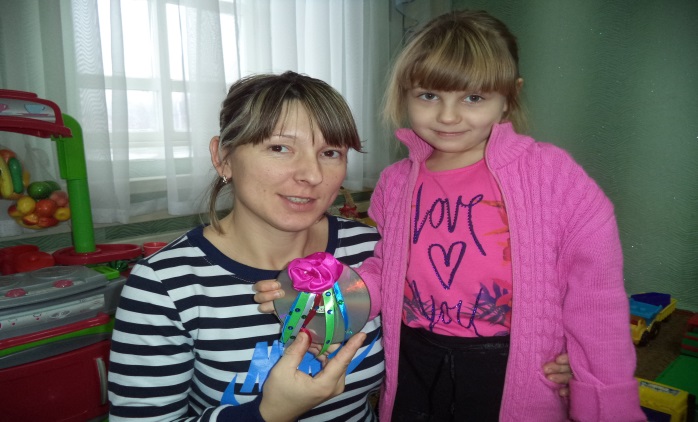 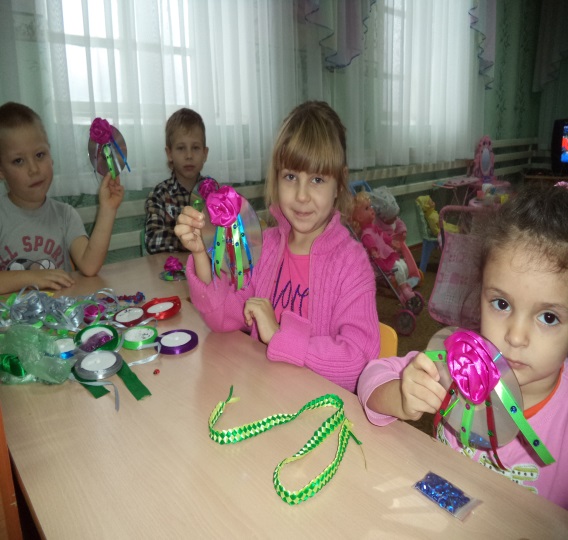 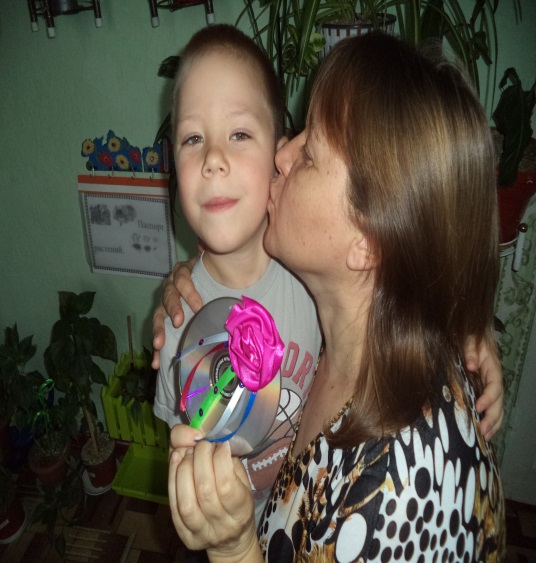   МАМОЧКУ  МОЮ   ОЧЕНЬ     Я      ЛЮБЛЮ!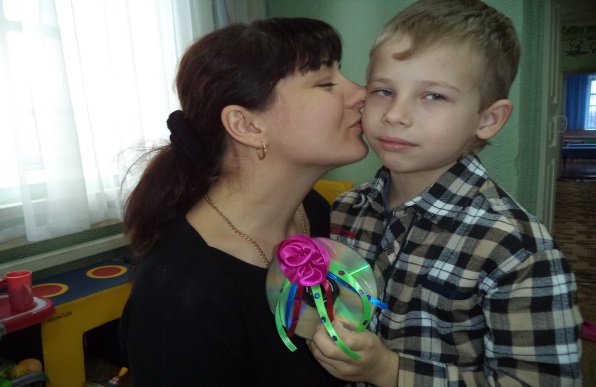 